中国市場進出セミナー申込書区　分 法人（　）・個人（　）（該当する方に〇をお願いします）企業名（　　　　　　　　　　　　　　　　　　　　）※第二部に御参加いただける方は〇を記入願います御担当者様e-mail（　　　　　　　　　　　　　　　　　　　　）ご質問（事前にご質問があれば下記に記入願います）セミナーへの募集期限（先着順　6月21日（水）17:00まで）お申し込み先　宮城県大連事務所　小野，村田メールアドレス gb-dalian@miyagi-dalian.com――――――――――――――――――――――――――――――＜会場のご案内＞STUDIO 08O仙台市宮城野区苦竹3－1－6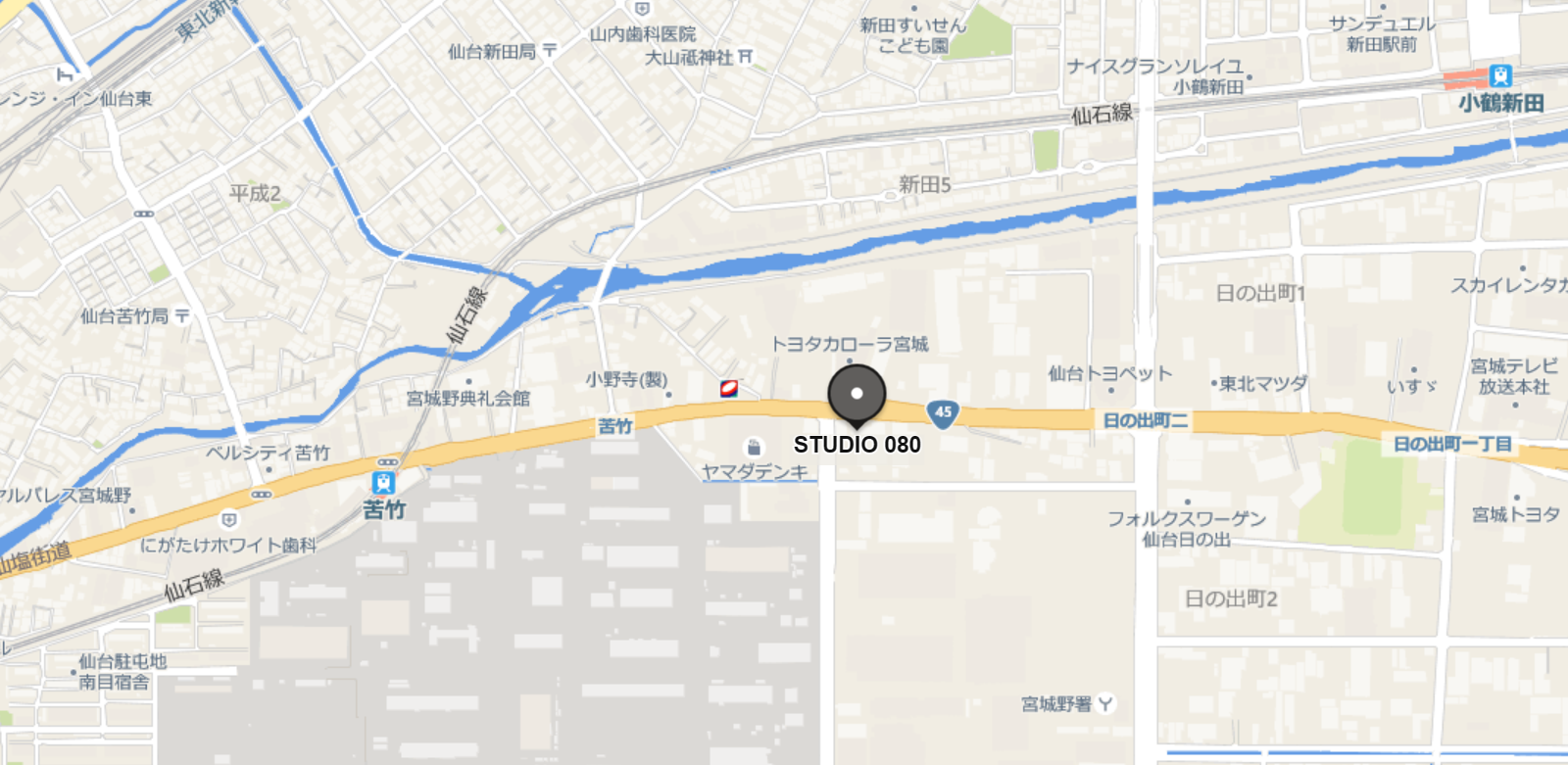 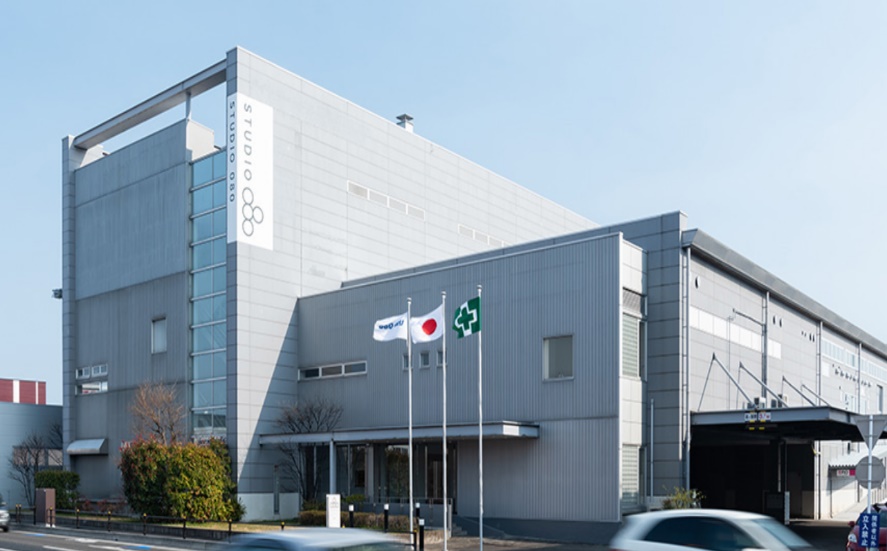 JR仙石線苦竹駅 徒歩８分※セミナー会場は御参加いただく皆様のための専用駐車場がないため，公共交通機関の利用にご協力をお願いいたします。職名氏名第二部